PERBEDAAN   KEMAMPUAN   BERPIKIR   KREATIF   DAN KEMAMPUAN PEMECAHAN MASALAH DITINJAUDARI  GAYA  BELAJAR  SISWA SMK NEGERI 1 KISARANTESISolehTHERESIA IRNAWATY SAMOSIRNPM   217115015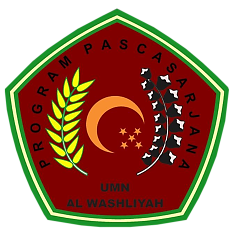 PROGRAM STUDI MAGISTER PENDIDIKAN MATEMATIKAFAKULTAS     KEGURUAN     DAN    ILMU    PENDIDIKANUNIVERSITAS MUSLIM NUSANTARA AL WASHLIYAHMEDAN2023